2018 Annual Implementation Planfor improving student outcomes Rollins Primary School (4867)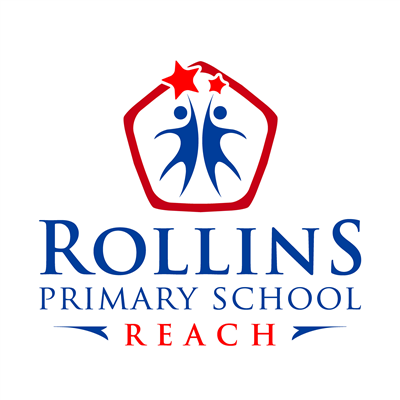 Self-evaluation Summary - 2018Rollins Primary School (4867)Annual Implementation Plan - 2018FISO Improvement Initiatives and Key Improvement StrategiesRollins Primary School (4867)Define Evidence of Impact and Activities and Milestones - 2018Rollins Primary School (4867)Professional Learning and Development Plan - 2018Rollins Primary School (4867)FISO Improvement Model DimensionsThe 6 High-impact Improvement Initiatives are highlighted below in red.FISO Improvement Model DimensionsThe 6 High-impact Improvement Initiatives are highlighted below in red.Self-evaluation LevelExcellence in teaching and learningBuilding practice excellenceEvolving moving towards EmbeddingExcellence in teaching and learningCurriculum planning and assessmentEmbeddingExcellence in teaching and learningEvidence-based high-impact teaching strategiesEvolvingExcellence in teaching and learningEvaluating impact on learningEvolving moving towards EmbeddingProfessional leadershipBuilding leadership teamsEvolvingProfessional leadershipInstructional and shared leadershipEvolving moving towards EmbeddingProfessional leadershipStrategic resource managementEvolvingProfessional leadershipVision, values and cultureEmbedding moving towards ExcellingPositive climate for learningEmpowering students and building school prideEvolving moving towards EmbeddingPositive climate for learningSetting expectations and promoting inclusionEvolving moving towards EmbeddingPositive climate for learningHealth and wellbeingEmbeddingPositive climate for learningIntellectual engagement and self-awarenessEmbeddingCommunity engagement in learningBuilding communitiesEmbeddingCommunity engagement in learningGlobal citizenshipEvolving moving towards EmbeddingCommunity engagement in learningNetworks with schools, services and agenciesEmbeddingCommunity engagement in learningParents and carers as partnersEvolving moving towards EmbeddingEnter your reflective commentsAll staff performance plans have clear line of sight to school's AIP and SP
In 2017 teams of teachers (all units represented) participated in Bastow Literacy and Numeracy programs
Weekly Team planning meetings- analysis of student data/learning
PLC's - STEM and Literacy meet regularly- culture of "rigour" developed-minutes distributed to all staff
Google Team drives set up- Teacher PD conducted
All staff participate in "Reflection" process at end of each term
Detailed Assessment Schedule established
Whole school approach to writing developed
Whole school assessment rubrics (Mathematics) & Scope and Sequence documents(Writing, Maths, Science, Spelling)
2 year Planners aligned to Victorian Curriculum
School based Intervention Program
Shared responsibility for student learning developing
Michael Ymer worked with units to develop maths planners
Consistent practices agreed & understood across all levels-behaviour management, curriculum delivery and expectations
Using a range of feedback sources 
Staff encouraged and supported to participate in high quality PD
Strong focus on teamwork
Roles and Responsibilities agreed upon, documented and provides accountability
Small class sizes, supported by intervention
3 hours for units to plan together
Rollins has developed a supportive, caring and nurturing environment supported by a range of external services
REACH values well entrenched into daily activities and cultureConsiderations for 2019Over the past 2 years we have worked extremely hard to establish a whole school approach to writing with some very pleasing results.
Unfortunately this improvement was not seen in our reading results. Development of a whole school reading approach will  be our main focus in 2018 and beyond. We have invested heavily in staff professional development (Bastow)in this area in 2017 and hopefully this will put us in a positive position in 2018. We will continue to have a strong focus on the development of our Literacy PLC and a strong emphasis on staff working collaboratively to develop and implement an effective program.
We also have discussed the need to continue to focus our efforts in the area of Mathematics. Again we have also invested heavily in professional development in this area. Our second PLC(STEM) will continue to operate in 2018 and will look at integrating Mathematics across a number of other curriculum areas in line with the Victorian Curriculum. We have again identified a Numeracy Co-ordinator who will work with teachers in areas of need.
During our Strategic Review process we identified that "Student Voice" was an area in need of review. In 2018 my Workforce planning has included the introduction of a STEM specialist who will work with all teachers and students from Prep - Grade 6.
We look forward to a great year in 2018 in terms of student learning, teacher collaboration and parent and community involvement.Documents that support this planFour Year Strategic GoalsFour Year Strategic TargetsIs this selected for focus this year?12 month targetOutline what you want achieve in the next 12 months against your Strategic Plan target.FISO initiativeEvery year of the SP teachers will implement high impact and consistent assessment planning and teaching strategies to improve student outcomes in reading.1. 20% or more of students will be working above the expected level of achievement in Reading.Yes10% or more of students will be working above the expected level of achievement in readingBuilding practice excellenceEvery year of the SP teachers will implement high impact and consistent assessment planning and teaching strategies to improve student outcomes in reading.2. 20% or less of students will be working below the expected reading level.YesDecrease by 5% the number of students in each year level cohort working below the expected levelBuilding practice excellenceEvery year of the SP teachers will implement high impact and consistent assessment planning and teaching strategies to improve student outcomes in reading.3. 20% increase in the number of students from Foundation – 2 to achieve reading benchmarks by the end of Term 4:
• P – Level 5
• Yr.1 – level 15
• Yr.2 – Level 20YesIntroduce Fountas and Pinnell in all gradesBuilding practice excellenceOver the course of the Strategic Plan Rollins PS will provide a safe, engaging and inclusive learning environment for students learning.1. Students positive responses in the Attitudes To School Survey to improve in  the following areas to 80 % or above :• Learning Confidence
• School Connectedness
• Student VoiceYesAchieve at or above 65% in students’ positive responses in the Attitudes To School Survey in:

• Student VoiceEmpowering students and building school prideOver the course of the Strategic Plan Rollins PS will provide a safe, engaging and inclusive learning environment for students learning.2. The intake adjusted data will maintain or improve compared to other like schools for student absence.YesReduce the P-6 student absence rate to 17 full time equivalent days.Empowering students and building school prideContinue to advance the status of each FISO initiative to a level consistently at or above the embedded level.1. Achieve at or above the embedding status for 80% of the  FISO dimensions of excellence in teaching and learning and positive climate for learning.NoImprovement Initiatives RationaleThe school is currently about to enter into a new strategic plan period for 2018-2021. A rigorous self-review process was completed during 2017 as part of the School Pre-Review process which identified many areas of success and areas needing improvement. Over the course of the School Review during 2017 and from the results of the full Peer Review Report, it has become evident the areas of need for Rollins to focus on for the next four years. 

The curriculum area of English- in particular Reading has now become a main focus for the school and in particular lifting student achievements will be the main target. Based on the NAPLAN data as well as benchmarking levels throughout the whole school, Rollins will now look at making some changes and new additions to the Reading program from Foundation through to Grade 6. In particular, the addition of another source of data which will help teachers to evaluate and monitor their student's progress which will be Fountas and Pinnell. Rollins will also look at continuing to implement coaching and mentoring through the Literacy PLT within the school and they will lead the development of an new Instructional Model for the school as well as implementing HITS throughout the year.

Within the area of Positive climate for learning the data taken from the Students Attitudes to School Survey revealed that the trend was downward and needed attention. Within this was the result that student absences remained above similar school's average, 27% of students were identified with 20 or more absence days for 2016. This was highlighted as a big impacting agent towards the school's capacity to achieve meaningful improvement in student learning outcomes. 

Embedding the FISO initiative is still a main focus for Rollins and is the foundation of all our improvement processes at the school. This has come as a direct result from the School Pre-Review which was carried out during 2017 by all the teaching staff at Rollins.Goal 1Every year of the SP teachers will implement high impact and consistent assessment planning and teaching strategies to improve student outcomes in reading.12 month target 1.110% or more of students will be working above the expected level of achievement in readingFISO InitiativeBuilding practice excellenceKey Improvement StrategiesKIS 1Provide smaller grade sizes for reading blocks(Foundation- Grade 4) Teachers will have more time to concentrate on individual students to extend their reading skills12 month target 1.2Decrease by 5% the number of students in each year level cohort working below the expected levelFISO InitiativeBuilding practice excellenceKey Improvement StrategiesKIS 1Provide Intervention teachers in Foundation, Grade 1 and Grade 2 to support students with learning difficulties in reading- 4 days 2hours per day12 month target 1.3Introduce Fountas and Pinnell in all gradesFISO InitiativeBuilding practice excellenceKey Improvement StrategiesKIS 1Provide professional development for all teachers so that quality baseline data can be establishedGoal 2Over the course of the Strategic Plan Rollins PS will provide a safe, engaging and inclusive learning environment for students learning.12 month target 2.1Achieve at or above 65% in students’ positive responses in the Attitudes To School Survey in:

• Student VoiceFISO InitiativeEmpowering students and building school prideKey Improvement StrategiesKIS 1•	Activate student voice and agency in their own learning and in the options and opportunities for school improvement.KIS 2Introduce STEM program at all levels in the school12 month target 2.2Reduce the P-6 student absence rate to 17 full time equivalent days.FISO InitiativeEmpowering students and building school prideKey Improvement StrategiesKIS 1Identify COMPASS(absenteeism ) leaders to monitor and report regularly to staff. Leaders to PD staff and parentsGoal 1Every year of the SP teachers will implement high impact and consistent assessment planning and teaching strategies to improve student outcomes in reading.Every year of the SP teachers will implement high impact and consistent assessment planning and teaching strategies to improve student outcomes in reading.Every year of the SP teachers will implement high impact and consistent assessment planning and teaching strategies to improve student outcomes in reading.Every year of the SP teachers will implement high impact and consistent assessment planning and teaching strategies to improve student outcomes in reading.Every year of the SP teachers will implement high impact and consistent assessment planning and teaching strategies to improve student outcomes in reading.12 month target 1.110% or more of students will be working above the expected level of achievement in reading10% or more of students will be working above the expected level of achievement in reading10% or more of students will be working above the expected level of achievement in reading10% or more of students will be working above the expected level of achievement in reading10% or more of students will be working above the expected level of achievement in readingFISO InitiativeBuilding practice excellenceBuilding practice excellenceBuilding practice excellenceBuilding practice excellenceBuilding practice excellenceKey Improvement Strategy 1Provide smaller grade sizes for reading blocks(Foundation- Grade 4) Teachers will have more time to concentrate on individual students to extend their reading skillsProvide smaller grade sizes for reading blocks(Foundation- Grade 4) Teachers will have more time to concentrate on individual students to extend their reading skillsProvide smaller grade sizes for reading blocks(Foundation- Grade 4) Teachers will have more time to concentrate on individual students to extend their reading skillsProvide smaller grade sizes for reading blocks(Foundation- Grade 4) Teachers will have more time to concentrate on individual students to extend their reading skillsProvide smaller grade sizes for reading blocks(Foundation- Grade 4) Teachers will have more time to concentrate on individual students to extend their reading skillsActionsProvide opportunities for staff to examine data and reflect on extending students both in their grade and across the whole school
Provide opportinities for teachers to discuss growth of students and programs/activities that have provided the movement within Literacy PLT, PDPs
Provide opprtunities for Bastow participants (2016) to work with staff in their units re reading
Purchase Literacy support consumables plant/equipmentProvide opportunities for staff to examine data and reflect on extending students both in their grade and across the whole school
Provide opportinities for teachers to discuss growth of students and programs/activities that have provided the movement within Literacy PLT, PDPs
Provide opprtunities for Bastow participants (2016) to work with staff in their units re reading
Purchase Literacy support consumables plant/equipmentProvide opportunities for staff to examine data and reflect on extending students both in their grade and across the whole school
Provide opportinities for teachers to discuss growth of students and programs/activities that have provided the movement within Literacy PLT, PDPs
Provide opprtunities for Bastow participants (2016) to work with staff in their units re reading
Purchase Literacy support consumables plant/equipmentProvide opportunities for staff to examine data and reflect on extending students both in their grade and across the whole school
Provide opportinities for teachers to discuss growth of students and programs/activities that have provided the movement within Literacy PLT, PDPs
Provide opprtunities for Bastow participants (2016) to work with staff in their units re reading
Purchase Literacy support consumables plant/equipmentProvide opportunities for staff to examine data and reflect on extending students both in their grade and across the whole school
Provide opportinities for teachers to discuss growth of students and programs/activities that have provided the movement within Literacy PLT, PDPs
Provide opprtunities for Bastow participants (2016) to work with staff in their units re reading
Purchase Literacy support consumables plant/equipmentEvidence of impactIncrease in the number of students exceeding the established benchmarkIncrease in the number of students exceeding the established benchmarkIncrease in the number of students exceeding the established benchmarkIncrease in the number of students exceeding the established benchmarkIncrease in the number of students exceeding the established benchmarkActivities and MilestonesActivities and MilestonesWhoIs this a Professional Learning PriorityWhenBudgetCurriculum Co-ordinator, Litearcy Leader ,Literacy PLC and Principal to reguarly examine reading data and programs operating to extend studentsCurriculum Co-ordinator, Litearcy Leader ,Literacy PLC and Principal to reguarly examine reading data and programs operating to extend studentsPrincipal Yesfrom: Term 1
    to: Term 4$0.00
 Equity funding will be usedCurriculum Co-ordinator and Principal to examine planning documents to ensure "higher end" students in reading are being addressedCurriculum Co-ordinator and Principal to examine planning documents to ensure "higher end" students in reading are being addressedPrincipal Nofrom: Term 1
    to: Term 4$0.00
 Equity funding will be usedBastow trained teachers to work with individual staff re skill developmentBastow trained teachers to work with individual staff re skill developmentPLC Leaders Nofrom: Term 1
    to: Term 4$4,000.00
 Equity funding will be usedStaff Professional Development Day (Reading)Staff Professional Development Day (Reading)PLC Leaders Yesfrom: Term 1
    to: Term 1$1,000.00
 Equity funding will be usedCRT(Professional Development) Learning WalksCRT(Professional Development) Learning WalksAssistant Principal Yesfrom: Term 2
    to: Term 4$10,000.00
 Equity funding will be usedPurchase Literacy(Reading)Resources to support programsPurchase Literacy(Reading)Resources to support programsPLC Leaders Nofrom: Term 1
    to: Term 4$13,703.86
 Equity funding will be usedGoal 1Every year of the SP teachers will implement high impact and consistent assessment planning and teaching strategies to improve student outcomes in reading.Every year of the SP teachers will implement high impact and consistent assessment planning and teaching strategies to improve student outcomes in reading.Every year of the SP teachers will implement high impact and consistent assessment planning and teaching strategies to improve student outcomes in reading.Every year of the SP teachers will implement high impact and consistent assessment planning and teaching strategies to improve student outcomes in reading.Every year of the SP teachers will implement high impact and consistent assessment planning and teaching strategies to improve student outcomes in reading.12 month target 1.2Decrease by 5% the number of students in each year level cohort working below the expected levelDecrease by 5% the number of students in each year level cohort working below the expected levelDecrease by 5% the number of students in each year level cohort working below the expected levelDecrease by 5% the number of students in each year level cohort working below the expected levelDecrease by 5% the number of students in each year level cohort working below the expected levelFISO InitiativeBuilding practice excellenceBuilding practice excellenceBuilding practice excellenceBuilding practice excellenceBuilding practice excellenceKey Improvement Strategy 1Provide Intervention teachers in Foundation, Grade 1 and Grade 2 to support students with learning difficulties in reading- 4 days 2hours per dayProvide Intervention teachers in Foundation, Grade 1 and Grade 2 to support students with learning difficulties in reading- 4 days 2hours per dayProvide Intervention teachers in Foundation, Grade 1 and Grade 2 to support students with learning difficulties in reading- 4 days 2hours per dayProvide Intervention teachers in Foundation, Grade 1 and Grade 2 to support students with learning difficulties in reading- 4 days 2hours per dayProvide Intervention teachers in Foundation, Grade 1 and Grade 2 to support students with learning difficulties in reading- 4 days 2hours per dayActionsProvide professional development for all Intervention teachers to ensure a sequential and supportive program is established
Provide opportunities for Intervention teachers to meet together to discuss student progress and teaching and learning practice
Allocate Intervention teacher for Foundation, Grade 1 and Grade 2Provide professional development for all Intervention teachers to ensure a sequential and supportive program is established
Provide opportunities for Intervention teachers to meet together to discuss student progress and teaching and learning practice
Allocate Intervention teacher for Foundation, Grade 1 and Grade 2Provide professional development for all Intervention teachers to ensure a sequential and supportive program is established
Provide opportunities for Intervention teachers to meet together to discuss student progress and teaching and learning practice
Allocate Intervention teacher for Foundation, Grade 1 and Grade 2Provide professional development for all Intervention teachers to ensure a sequential and supportive program is established
Provide opportunities for Intervention teachers to meet together to discuss student progress and teaching and learning practice
Allocate Intervention teacher for Foundation, Grade 1 and Grade 2Provide professional development for all Intervention teachers to ensure a sequential and supportive program is established
Provide opportunities for Intervention teachers to meet together to discuss student progress and teaching and learning practice
Allocate Intervention teacher for Foundation, Grade 1 and Grade 2Evidence of impact-Growth shown by individual students in reading data-Growth shown by individual students in reading data-Growth shown by individual students in reading data-Growth shown by individual students in reading data-Growth shown by individual students in reading dataActivities and MilestonesActivities and MilestonesWhoIs this a Professional Learning PriorityWhenBudgetCurriculum Co-ordinator, Literacy Leader ,Literacy PLC and Principal to reguarly examine reading data and programs operating to address students with reading difficultiesCurriculum Co-ordinator, Literacy Leader ,Literacy PLC and Principal to reguarly examine reading data and programs operating to address students with reading difficultiesPrincipal Yesfrom: Term 1
    to: Term 4$4,000.00
 Equity funding will be usedCurriculum Co-ordinator and Principal to examine planning documents to ensure "lower end" students needs in reading are being addressedCurriculum Co-ordinator and Principal to examine planning documents to ensure "lower end" students needs in reading are being addressedPrincipal Nofrom: Term 1
    to: Term 4$0.00
 Equity funding will be usedIntervention teachers to work in Foundation, Grade 1 and Grade 2 4 days a week 9-11amIntervention teachers to work in Foundation, Grade 1 and Grade 2 4 days a week 9-11amPrincipal Yesfrom: Term 1
    to: Term 4$161,858.14
 Equity funding will be usedGoal 1Every year of the SP teachers will implement high impact and consistent assessment planning and teaching strategies to improve student outcomes in reading.Every year of the SP teachers will implement high impact and consistent assessment planning and teaching strategies to improve student outcomes in reading.Every year of the SP teachers will implement high impact and consistent assessment planning and teaching strategies to improve student outcomes in reading.Every year of the SP teachers will implement high impact and consistent assessment planning and teaching strategies to improve student outcomes in reading.Every year of the SP teachers will implement high impact and consistent assessment planning and teaching strategies to improve student outcomes in reading.12 month target 1.3Introduce Fountas and Pinnell in all gradesIntroduce Fountas and Pinnell in all gradesIntroduce Fountas and Pinnell in all gradesIntroduce Fountas and Pinnell in all gradesIntroduce Fountas and Pinnell in all gradesFISO InitiativeBuilding practice excellenceBuilding practice excellenceBuilding practice excellenceBuilding practice excellenceBuilding practice excellenceKey Improvement Strategy 1Provide professional development for all teachers so that quality baseline data can be establishedProvide professional development for all teachers so that quality baseline data can be establishedProvide professional development for all teachers so that quality baseline data can be establishedProvide professional development for all teachers so that quality baseline data can be establishedProvide professional development for all teachers so that quality baseline data can be establishedActionsProvide inhouse professional development for all staff so that they are able to effectively and consistently baseline each student
Provide external professional development to ensure a whole school support for the introduction of Fountas and Pinnell
Provide opportunities for examination of data obtained
Review introduction and first year of Fountas and Pinnell programProvide inhouse professional development for all staff so that they are able to effectively and consistently baseline each student
Provide external professional development to ensure a whole school support for the introduction of Fountas and Pinnell
Provide opportunities for examination of data obtained
Review introduction and first year of Fountas and Pinnell programProvide inhouse professional development for all staff so that they are able to effectively and consistently baseline each student
Provide external professional development to ensure a whole school support for the introduction of Fountas and Pinnell
Provide opportunities for examination of data obtained
Review introduction and first year of Fountas and Pinnell programProvide inhouse professional development for all staff so that they are able to effectively and consistently baseline each student
Provide external professional development to ensure a whole school support for the introduction of Fountas and Pinnell
Provide opportunities for examination of data obtained
Review introduction and first year of Fountas and Pinnell programProvide inhouse professional development for all staff so that they are able to effectively and consistently baseline each student
Provide external professional development to ensure a whole school support for the introduction of Fountas and Pinnell
Provide opportunities for examination of data obtained
Review introduction and first year of Fountas and Pinnell programEvidence of impactSolid baseline data established throughout whole school
Comrehensive knowledge of aspects of Fountas and Pinnell that relate to obtaining and interpreting data
Planning documents to reflect improved teaching and learning practicesSolid baseline data established throughout whole school
Comrehensive knowledge of aspects of Fountas and Pinnell that relate to obtaining and interpreting data
Planning documents to reflect improved teaching and learning practicesSolid baseline data established throughout whole school
Comrehensive knowledge of aspects of Fountas and Pinnell that relate to obtaining and interpreting data
Planning documents to reflect improved teaching and learning practicesSolid baseline data established throughout whole school
Comrehensive knowledge of aspects of Fountas and Pinnell that relate to obtaining and interpreting data
Planning documents to reflect improved teaching and learning practicesSolid baseline data established throughout whole school
Comrehensive knowledge of aspects of Fountas and Pinnell that relate to obtaining and interpreting data
Planning documents to reflect improved teaching and learning practicesActivities and MilestonesActivities and MilestonesWhoIs this a Professional Learning PriorityWhenBudgetSurvey teachers to ensure confidence level using Fountas and PinnellSurvey teachers to ensure confidence level using Fountas and PinnellAssistant Principal Yesfrom: Term 1
    to: Term 4$0.00
 Equity funding will be usedProvide review opportunities to reflect on introduction of Fountas and Pinnell- adjust for 2019Provide review opportunities to reflect on introduction of Fountas and Pinnell- adjust for 2019Assistant Principal Yesfrom: Term 1
    to: Term 4$0.00
 Equity funding will be usedProvide each grade teacher with 2 days time release to test students and become familiar with Fountas and PinnellProvide each grade teacher with 2 days time release to test students and become familiar with Fountas and PinnellPrincipal Yesfrom: Term 1
    to: Term 4$14,296.00
 Equity funding will be usedGoal 2Over the course of the Strategic Plan Rollins PS will provide a safe, engaging and inclusive learning environment for students learning.Over the course of the Strategic Plan Rollins PS will provide a safe, engaging and inclusive learning environment for students learning.Over the course of the Strategic Plan Rollins PS will provide a safe, engaging and inclusive learning environment for students learning.Over the course of the Strategic Plan Rollins PS will provide a safe, engaging and inclusive learning environment for students learning.Over the course of the Strategic Plan Rollins PS will provide a safe, engaging and inclusive learning environment for students learning.12 month target 2.1Achieve at or above 65% in students’ positive responses in the Attitudes To School Survey in:

• Student VoiceAchieve at or above 65% in students’ positive responses in the Attitudes To School Survey in:

• Student VoiceAchieve at or above 65% in students’ positive responses in the Attitudes To School Survey in:

• Student VoiceAchieve at or above 65% in students’ positive responses in the Attitudes To School Survey in:

• Student VoiceAchieve at or above 65% in students’ positive responses in the Attitudes To School Survey in:

• Student VoiceFISO InitiativeEmpowering students and building school prideEmpowering students and building school prideEmpowering students and building school prideEmpowering students and building school prideEmpowering students and building school prideKey Improvement Strategy 1•	Activate student voice and agency in their own learning and in the options and opportunities for school improvement.•	Activate student voice and agency in their own learning and in the options and opportunities for school improvement.•	Activate student voice and agency in their own learning and in the options and opportunities for school improvement.•	Activate student voice and agency in their own learning and in the options and opportunities for school improvement.•	Activate student voice and agency in their own learning and in the options and opportunities for school improvement.ActionsProviding opportunities for students to contribute to the overall Term Planners in Levels 3-6.
Give the Junior School Council the opportunity to develop new ideas and initiatives regarding student voice. This will lead into this team of students implementing their ideas within the whole school setting.
Through the introduction of a formal STEM program within the school setting, students will be given the opportunity to manage, create and lead a project of their design over the course of the year. Students will be given the opportunity to present their projects to the school community.
Provide new working space for the implementation of the STEM program that will build learning confidence for students in the relative areas of STEM.
Year Levels to elect a leader for Junior School Council. 
Continue to award our REACH certificates each month presented by the year level leader.
Peer Support program to continue to run in Term 2 at all levels within the school.Providing opportunities for students to contribute to the overall Term Planners in Levels 3-6.
Give the Junior School Council the opportunity to develop new ideas and initiatives regarding student voice. This will lead into this team of students implementing their ideas within the whole school setting.
Through the introduction of a formal STEM program within the school setting, students will be given the opportunity to manage, create and lead a project of their design over the course of the year. Students will be given the opportunity to present their projects to the school community.
Provide new working space for the implementation of the STEM program that will build learning confidence for students in the relative areas of STEM.
Year Levels to elect a leader for Junior School Council. 
Continue to award our REACH certificates each month presented by the year level leader.
Peer Support program to continue to run in Term 2 at all levels within the school.Providing opportunities for students to contribute to the overall Term Planners in Levels 3-6.
Give the Junior School Council the opportunity to develop new ideas and initiatives regarding student voice. This will lead into this team of students implementing their ideas within the whole school setting.
Through the introduction of a formal STEM program within the school setting, students will be given the opportunity to manage, create and lead a project of their design over the course of the year. Students will be given the opportunity to present their projects to the school community.
Provide new working space for the implementation of the STEM program that will build learning confidence for students in the relative areas of STEM.
Year Levels to elect a leader for Junior School Council. 
Continue to award our REACH certificates each month presented by the year level leader.
Peer Support program to continue to run in Term 2 at all levels within the school.Providing opportunities for students to contribute to the overall Term Planners in Levels 3-6.
Give the Junior School Council the opportunity to develop new ideas and initiatives regarding student voice. This will lead into this team of students implementing their ideas within the whole school setting.
Through the introduction of a formal STEM program within the school setting, students will be given the opportunity to manage, create and lead a project of their design over the course of the year. Students will be given the opportunity to present their projects to the school community.
Provide new working space for the implementation of the STEM program that will build learning confidence for students in the relative areas of STEM.
Year Levels to elect a leader for Junior School Council. 
Continue to award our REACH certificates each month presented by the year level leader.
Peer Support program to continue to run in Term 2 at all levels within the school.Providing opportunities for students to contribute to the overall Term Planners in Levels 3-6.
Give the Junior School Council the opportunity to develop new ideas and initiatives regarding student voice. This will lead into this team of students implementing their ideas within the whole school setting.
Through the introduction of a formal STEM program within the school setting, students will be given the opportunity to manage, create and lead a project of their design over the course of the year. Students will be given the opportunity to present their projects to the school community.
Provide new working space for the implementation of the STEM program that will build learning confidence for students in the relative areas of STEM.
Year Levels to elect a leader for Junior School Council. 
Continue to award our REACH certificates each month presented by the year level leader.
Peer Support program to continue to run in Term 2 at all levels within the school.Evidence of impactStudents will:
-Present the REACH awards to the recipients (from within their level)
-Participate in planning meetings and contribute their input. Term planners will reflect this direction.
-Students to lead the Peer Support Groups and participate in training.
-present their STEM projects at a forum such as a Parent STEM evening.
be given the opportunity to reflect and evaluate on their STEM learning program
-Student leaders to contribute to fortnightly newsletters

Teachers will:
-Coordinate the Junior School Council and mentor selected Year Level Leaders.
-A STEM teacher will be appointed and be responsible for overseeing the introduction of the program, including providing professional learning for all staff at the school.
-Coach students when collaborating on term planners and projects and provide valuable feedback.


Principal
-provide opportunity for the STEM teacher to professionally develop all staff.
-Enable funding for necessary resources for the Peer Support Program.
-Ensure space and funding available for the STEM program to run effectively.Students will:
-Present the REACH awards to the recipients (from within their level)
-Participate in planning meetings and contribute their input. Term planners will reflect this direction.
-Students to lead the Peer Support Groups and participate in training.
-present their STEM projects at a forum such as a Parent STEM evening.
be given the opportunity to reflect and evaluate on their STEM learning program
-Student leaders to contribute to fortnightly newsletters

Teachers will:
-Coordinate the Junior School Council and mentor selected Year Level Leaders.
-A STEM teacher will be appointed and be responsible for overseeing the introduction of the program, including providing professional learning for all staff at the school.
-Coach students when collaborating on term planners and projects and provide valuable feedback.


Principal
-provide opportunity for the STEM teacher to professionally develop all staff.
-Enable funding for necessary resources for the Peer Support Program.
-Ensure space and funding available for the STEM program to run effectively.Students will:
-Present the REACH awards to the recipients (from within their level)
-Participate in planning meetings and contribute their input. Term planners will reflect this direction.
-Students to lead the Peer Support Groups and participate in training.
-present their STEM projects at a forum such as a Parent STEM evening.
be given the opportunity to reflect and evaluate on their STEM learning program
-Student leaders to contribute to fortnightly newsletters

Teachers will:
-Coordinate the Junior School Council and mentor selected Year Level Leaders.
-A STEM teacher will be appointed and be responsible for overseeing the introduction of the program, including providing professional learning for all staff at the school.
-Coach students when collaborating on term planners and projects and provide valuable feedback.


Principal
-provide opportunity for the STEM teacher to professionally develop all staff.
-Enable funding for necessary resources for the Peer Support Program.
-Ensure space and funding available for the STEM program to run effectively.Students will:
-Present the REACH awards to the recipients (from within their level)
-Participate in planning meetings and contribute their input. Term planners will reflect this direction.
-Students to lead the Peer Support Groups and participate in training.
-present their STEM projects at a forum such as a Parent STEM evening.
be given the opportunity to reflect and evaluate on their STEM learning program
-Student leaders to contribute to fortnightly newsletters

Teachers will:
-Coordinate the Junior School Council and mentor selected Year Level Leaders.
-A STEM teacher will be appointed and be responsible for overseeing the introduction of the program, including providing professional learning for all staff at the school.
-Coach students when collaborating on term planners and projects and provide valuable feedback.


Principal
-provide opportunity for the STEM teacher to professionally develop all staff.
-Enable funding for necessary resources for the Peer Support Program.
-Ensure space and funding available for the STEM program to run effectively.Students will:
-Present the REACH awards to the recipients (from within their level)
-Participate in planning meetings and contribute their input. Term planners will reflect this direction.
-Students to lead the Peer Support Groups and participate in training.
-present their STEM projects at a forum such as a Parent STEM evening.
be given the opportunity to reflect and evaluate on their STEM learning program
-Student leaders to contribute to fortnightly newsletters

Teachers will:
-Coordinate the Junior School Council and mentor selected Year Level Leaders.
-A STEM teacher will be appointed and be responsible for overseeing the introduction of the program, including providing professional learning for all staff at the school.
-Coach students when collaborating on term planners and projects and provide valuable feedback.


Principal
-provide opportunity for the STEM teacher to professionally develop all staff.
-Enable funding for necessary resources for the Peer Support Program.
-Ensure space and funding available for the STEM program to run effectively.Activities and MilestonesActivities and MilestonesWhoIs this a Professional Learning PriorityWhenBudgetAllocation of funding for STEM to ensure effective running of the program.Allocation of funding for STEM to ensure effective running of the program.Principal Yesfrom: Term 1
    to: Term 4$15,819.00
 Equity funding will be usedJunior School Council, REACH and Peer Support Programs to continue.Junior School Council, REACH and Peer Support Programs to continue.Teacher(s) Nofrom: Term 1
    to: Term 4$500.00
 Equity funding will be usedIntroduction of 3 way conferences for teacher. parent and studentIntroduction of 3 way conferences for teacher. parent and studentPrincipal Yesfrom: Term 2
    to: Term 4$0.00
 Equity funding will be usedIntroduction of student participation in planning meetingsIntroduction of student participation in planning meetingsAssistant Principal Nofrom: Term 2
    to: Term 4$0.00
 Equity funding will be usedGoal 2Over the course of the Strategic Plan Rollins PS will provide a safe, engaging and inclusive learning environment for students learning.Over the course of the Strategic Plan Rollins PS will provide a safe, engaging and inclusive learning environment for students learning.Over the course of the Strategic Plan Rollins PS will provide a safe, engaging and inclusive learning environment for students learning.Over the course of the Strategic Plan Rollins PS will provide a safe, engaging and inclusive learning environment for students learning.Over the course of the Strategic Plan Rollins PS will provide a safe, engaging and inclusive learning environment for students learning.12 month target 2.1Achieve at or above 65% in students’ positive responses in the Attitudes To School Survey in:

• Student VoiceAchieve at or above 65% in students’ positive responses in the Attitudes To School Survey in:

• Student VoiceAchieve at or above 65% in students’ positive responses in the Attitudes To School Survey in:

• Student VoiceAchieve at or above 65% in students’ positive responses in the Attitudes To School Survey in:

• Student VoiceAchieve at or above 65% in students’ positive responses in the Attitudes To School Survey in:

• Student VoiceFISO InitiativeEmpowering students and building school prideEmpowering students and building school prideEmpowering students and building school prideEmpowering students and building school prideEmpowering students and building school prideKey Improvement Strategy 2Introduce STEM program at all levels in the schoolIntroduce STEM program at all levels in the schoolIntroduce STEM program at all levels in the schoolIntroduce STEM program at all levels in the schoolIntroduce STEM program at all levels in the schoolActionsAllocation of a suitable and specific STEM learning space
Allocation of funding for STEM to ensure effective running of the program.Allocation of a suitable and specific STEM learning space
Allocation of funding for STEM to ensure effective running of the program.Allocation of a suitable and specific STEM learning space
Allocation of funding for STEM to ensure effective running of the program.Allocation of a suitable and specific STEM learning space
Allocation of funding for STEM to ensure effective running of the program.Allocation of a suitable and specific STEM learning space
Allocation of funding for STEM to ensure effective running of the program.Evidence of impactAppeal and interest level of students to establishment of STEM lab- student survey
Improvement in confidence to ability to work independemtly - sustained motivational level
Greater understanding and application of HITS by individual staff membersAppeal and interest level of students to establishment of STEM lab- student survey
Improvement in confidence to ability to work independemtly - sustained motivational level
Greater understanding and application of HITS by individual staff membersAppeal and interest level of students to establishment of STEM lab- student survey
Improvement in confidence to ability to work independemtly - sustained motivational level
Greater understanding and application of HITS by individual staff membersAppeal and interest level of students to establishment of STEM lab- student survey
Improvement in confidence to ability to work independemtly - sustained motivational level
Greater understanding and application of HITS by individual staff membersAppeal and interest level of students to establishment of STEM lab- student survey
Improvement in confidence to ability to work independemtly - sustained motivational level
Greater understanding and application of HITS by individual staff membersActivities and MilestonesActivities and MilestonesWhoIs this a Professional Learning PriorityWhenBudgetSet up STEM labSet up STEM labKLA Leader Yesfrom: Term 1
    to: Term 4$10,000.00
 Equity funding will be usedAllocate 0.5 stem teacher- working all levels in the schoolAllocate 0.5 stem teacher- working all levels in the schoolPrincipal Yesfrom: Term 1
    to: Term 4$57,190.18
 Equity funding will be usedProvide Professional development for STEM Co-ordinator and staffProvide Professional development for STEM Co-ordinator and staffKLA Leader Yesfrom: Term 2
    to: Term 3$500.00
 Equity funding will be usedGoal 2Over the course of the Strategic Plan Rollins PS will provide a safe, engaging and inclusive learning environment for students learning.Over the course of the Strategic Plan Rollins PS will provide a safe, engaging and inclusive learning environment for students learning.Over the course of the Strategic Plan Rollins PS will provide a safe, engaging and inclusive learning environment for students learning.Over the course of the Strategic Plan Rollins PS will provide a safe, engaging and inclusive learning environment for students learning.Over the course of the Strategic Plan Rollins PS will provide a safe, engaging and inclusive learning environment for students learning.12 month target 2.2Reduce the P-6 student absence rate to 17 full time equivalent days.Reduce the P-6 student absence rate to 17 full time equivalent days.Reduce the P-6 student absence rate to 17 full time equivalent days.Reduce the P-6 student absence rate to 17 full time equivalent days.Reduce the P-6 student absence rate to 17 full time equivalent days.FISO InitiativeEmpowering students and building school prideEmpowering students and building school prideEmpowering students and building school prideEmpowering students and building school prideEmpowering students and building school prideKey Improvement Strategy 1Identify COMPASS(absenteeism ) leaders to monitor and report regularly to staff. Leaders to PD staff and parentsIdentify COMPASS(absenteeism ) leaders to monitor and report regularly to staff. Leaders to PD staff and parentsIdentify COMPASS(absenteeism ) leaders to monitor and report regularly to staff. Leaders to PD staff and parentsIdentify COMPASS(absenteeism ) leaders to monitor and report regularly to staff. Leaders to PD staff and parentsIdentify COMPASS(absenteeism ) leaders to monitor and report regularly to staff. Leaders to PD staff and parentsActionsIdentify COMPASS Co-ordinator to monitor absencesIdentify COMPASS Co-ordinator to monitor absencesIdentify COMPASS Co-ordinator to monitor absencesIdentify COMPASS Co-ordinator to monitor absencesIdentify COMPASS Co-ordinator to monitor absencesEvidence of impactTeachers parents and students made aware of individual data - more ownershipTeachers parents and students made aware of individual data - more ownershipTeachers parents and students made aware of individual data - more ownershipTeachers parents and students made aware of individual data - more ownershipTeachers parents and students made aware of individual data - more ownershipActivities and MilestonesActivities and MilestonesWhoIs this a Professional Learning PriorityWhenBudgetCOMPASS co-ordinator to report reguarly to staff/ Leadership Team on current dataCOMPASS co-ordinator to report reguarly to staff/ Leadership Team on current dataSchool Improvement Team Nofrom: Term 1
    to: Term 4$0.00
 Equity funding will be usedCo-ordinator to track high risk absenteeism students- Contact parentsCo-ordinator to track high risk absenteeism students- Contact parentsSchool Improvement Team Nofrom: Term 1
    to: Term 4$0.00
 Equity funding will be usedAssembly information/ newsletter items  for parents on effect of high absenteeismAssembly information/ newsletter items  for parents on effect of high absenteeismPrincipal Nofrom: Term 1
    to: Term 4$0.00
 Equity funding will be usedProfessional Learning PriorityWhoWhenKey Professional Learning StrategiesOrganisational StructureExpertise AccessedWhereCurriculum Co-ordinator, Litearcy Leader ,Literacy PLC and Principal to reguarly examine reading data and programs operating to extend studentsPrincipalfrom: Term 1    to: Term 4 Planning Collaborative Inquiry/Action Research team Curriculum development Formal School Meeting / Internal Professional Learning Sessions PLC/PLT Meeting Literacy expertise Internal staff Bastow program/course Literacy Leaders On-siteStaff Professional Development Day (Reading)PLC Leadersfrom: Term 1    to: Term 1 Planning Preparation Curriculum development Whole School Pupil Free Day Literacy expertise Internal staff On-siteCRT(Professional Development) Learning WalksAssistant Principalfrom: Term 2    to: Term 4 Collaborative Inquiry/Action Research team Curriculum development Peer observation including feedback and reflection Formal School Meeting / Internal Professional Learning Sessions Literacy expertise On-siteCurriculum Co-ordinator, Literacy Leader ,Literacy PLC and Principal to reguarly examine reading data and programs operating to address students with reading difficultiesPrincipalfrom: Term 1    to: Term 4 Planning Moderated assessment of student learning Formal School Meeting / Internal Professional Learning Sessions Internal staff Literacy Leaders On-siteIntervention teachers to work in Foundation, Grade 1 and Grade 2 4 days a week 9-11amPrincipalfrom: Term 1    to: Term 4 Planning Curriculum development Formal School Meeting / Internal Professional Learning Sessions Literacy expertise Internal staff Literacy Leaders On-siteSurvey teachers to ensure confidence level using Fountas and PinnellAssistant Principalfrom: Term 1    to: Term 4 Design of formative assessments Curriculum development Individualised Reflection Formal School Meeting / Internal Professional Learning Sessions PLC/PLT Meeting Literacy expertise Internal staff Literacy Leaders On-siteProvide review opportunities to reflect on introduction of Fountas and Pinnell- adjust for 2019Assistant Principalfrom: Term 1    to: Term 4 Preparation Design of formative assessments Peer observation including feedback and reflection Formal School Meeting / Internal Professional Learning Sessions PLC/PLT Meeting Literacy expertise Internal staff Literacy Leaders On-siteProvide each grade teacher with 2 days time release to test students and become familiar with Fountas and PinnellPrincipalfrom: Term 1    to: Term 4 Planning Moderated assessment of student learning Peer observation including feedback and reflection Formal School Meeting / Internal Professional Learning Sessions Literacy expertise Internal staff Literacy Leaders On-siteAllocation of funding for STEM to ensure effective running of the program.Principalfrom: Term 1    to: Term 4 Planning Preparation Curriculum development Formal School Meeting / Internal Professional Learning Sessions PLC/PLT Meeting Internal staff Maths/Sci Specialist On-siteIntroduction of 3 way conferences for teacher. parent and studentPrincipalfrom: Term 2    to: Term 4 Planning Curriculum development Individualised Reflection Whole School Pupil Free Day Literacy expertise Internal staff Literacy Leaders On-siteSet up STEM labKLA Leaderfrom: Term 1    to: Term 4 Planning Preparation Curriculum development Timetabled Planning Day PLC Initiative Internal staff On-siteAllocate 0.5 stem teacher- working all levels in the schoolPrincipalfrom: Term 1    to: Term 4 Planning Collaborative Inquiry/Action Research team Curriculum development Formal School Meeting / Internal Professional Learning Sessions Internal staff On-siteProvide Professional development for STEM Co-ordinator and staffKLA Leaderfrom: Term 2    to: Term 3 Design of formative assessments Curriculum development Professional Practice Day Subject association Off-site
Unsure at this stageDocuments that support the planThe school has uploaded the following documents to support the self-evaluation.

2018 Annual Implementation Plan
      Rollins PS School Strategic Plan 2018-2021.docx (0.06 MB)